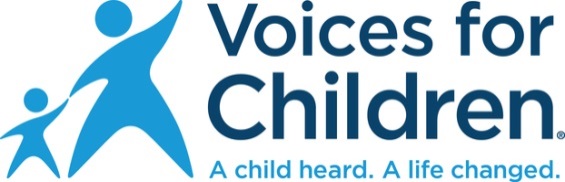 Voices for Children Holiday Parties 2018This form is due no later than Monday, November 12th, 2018VOLUNTEER INFORMATION:Name:        			    	      		Phone:        			    	      		 Email:        			    	      		 Advocacy Supervisor:         			    	                          PLEASE LIST ALL OF YOUR CASE CHILDREN FOR WHOME YOU WOULD LIKE TO RECEIVE A GIFT CARD**:Child’s Name:	      			               Age:      	            Child’s Name:	      			               Age:      	            Child’s Name:	      			               Age:      	            Child’s Name:	      			               Age:      	            Child’s Name:	      			               Age:      	            Child’s Name:	      			               Age:      	            PLEASE RSVP BY MARKING AN “X” NEXT TO ONE OF OUR HOLIDAY PARTIES:    	We will attend the Holiday Party on Saturday, December 8th from 11am-1pm.    	We will attend the Holiday Party on Saturday, December 8th from 2pm-4pmName of children attending:        			    	      				    	      				    	      				    	      			    	We are not able to attend either party but I will pick up the gift card(s) from the VFC office**Please email this form to holidayparty@speakupnow.org by November 12th!